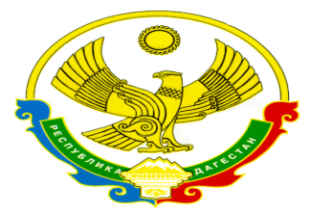 МИНИСТЕРСТВО ОБРАЗОВАНИЯ И НАУКИ РЕСПУБЛИКИ ДАГЕСТАН
МУНИЦИПАЛЬНОЕ БЮДЖЕТНОЕ ОБЩЕОБРАЗОВАТЕЛЬНОЕ УЧРЕЖДЕНИЕ «В.ДЖЕНГУТАЙСКАЯ СОШ»Республика Дагестан, 368209  Буйнакский район, с.В.Дженгутай ,ул.И.Шамиля 2.Адрес сайта школы : http://vjengutay.dagschool.com .Е-майл: V-dzhengutai_school@mail.ruОГРН: 1070507004050      ИНН: 0507009770_________________________________________________________________________________________________________________     Отчет про профилактике и правонарушений, преступлений среди несовершеннолетних МБОУ «В-Дженгутайская СОШ».По этой работе в школе были проведены мероприятия среди учащихся 6-9 классов.«Ты-не один!» «Мы вместе!», среди учащихся 8 классов с охватом- 26 учащихся.В 7 кл. с охватом 46 уч-ся провели мероприятие «Не навреди себе!»В 9 классах провели классные часы на тему: «Я имею право!» и «Твои права и обязанности» с охватом – 26 уч-ся.Постоянно проводится профилактическая работа среди родителей, где имеются дети, склонные к правонарушению на различные темы: «Досуг ребенка в семье», анкетирование на тему:  «Мои мечты»,  «Дисциплина и учеба».В школе имеется служба примирения,  где обсуждаются правонарушения среди уч-ся, родителями и учителями.Детей на ВШУ нет и нет находящихся в социально-опасном положении. Наша задача и цель вовлечь таких детей в досуговую деятельность по их интересам. Хороший эффект в работе дает и посещения таких семей на дому.